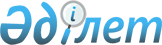 О предоставлении на договорной основе помещений
					
			С истёкшим сроком
			
			
		
					Постановление Сырдарьинского районного акимата Кызылординской области от 07 марта 2015 года № 98. Зарегистрировано Департаментом юстиции Кызылординской области 12 марта 2015 года № 4912. Прекращено действие в связи с истечением срока      В соответствии с Конституционным Законом Республики Казахстан от 28 сентября 1995 года "О выборах в Республике Казахстан", Законом Республики Казахстан "О местном государственном управлении и самоуправлении в Республике Казахстан" от 23 января 2001 года акимат Сырдарьинского района ПОСТАНОВЛЯЕТ: 

      1. Предоставить кандидатам на договорной основе помещения для встреч с избирателями согласно приложению.

      2. Контроль за исполнением настоящего постановления возложить на заместителя акима района Ажикенову Е.

      3. Настоящее постановление вводится в действие со дня первого официального опубликования.

 Помещения для встреч кандидатов с избирателями на договорной основе
					© 2012. РГП на ПХВ «Институт законодательства и правовой информации Республики Казахстан» Министерства юстиции Республики Казахстан
				
      Аким района

Казантаев Г.

      "СОГЛАСОВАНО"

      Председатель Сырдарьинской районной

      избирательной комиссии

      _______________ Ахетов Е.

      "07" марта 2015 года
Приложение
к постановлению акимата Сырдарьинского района
от "07" марта 2015 года № 98№

Наименование населенного пункта

Помещения для встреч

1

Село А.Токмаганбетова сельского округа А.Токмаганбетова 

улица Ш.Ташимова №6 село А.Токмаганбетова сельского округа А.Токмаганбетова, Государственное коммунальное казенное предприятие "Клуб села А.Токмаганбетова" государственного учреждения "Аппарат акима сельского округа А.Токмаганбетова"

2

Поселок Теренозек Сырдарьинского района 

улица Д.Конаева № 8 поселка Теренозек Сырдарьинского района, Государственное коммунальное казенное предприятие "Дом культуры поселка Теренозек" государственного учреждения "Аппарат акима поселка Теренозек"

3

Поселок Теренозек Сырдарьинского района

улица Кызылдиханская № 7 поселка Теренозек Сырдарьинского района, Государственное коммунальное казенное предприятие "Клуб поселка Теренозек" государственного учреждения "Аппарат акима поселка Теренозек"

4

Село С.Сейфуллина сельского округа С.Сейфуллина 

улица Сарке батыр №13 село С.Сейфуллина сельского округа С.Сейфуллина, коммунальное государственное учреждение "Средняя школа №137" Сырдарьинского районного отдела образования

5

Село Калжан ахун сельского округа Калжан ахун 

улица Кайкы батыр №28 село Калжан ахун сельского округа Калжан ахун, Государственное коммунальное казенное предприятие "Клуб села Калжан ахун" государственного учреждения "Аппарат акима сельского округа Калжан ахун"

6

Село Инкардария сельского округа Инкардария 

улица Г.Муратбаева №11/1 село Инкардария сельского округа Инкардария, Государственное коммунальное казенное предприятие "Клуб села Инкардария" государственного учреждения "Аппарат акима сельского округа Инкардария"

7

Село Акжарма сельского округа Акжарма

улица Турсына Балапанова №28 село Акжарма сельского округа Акжарма, Государственное коммунальное казенное предприятие "Клуб села Акжарма" государственного учреждения "Аппарат акима сельского округа Акжарма"

8

Село Шаган сельского округа Шаган 

улица Есет би №9 село Шаган сельского округа Шаган, Государственное коммунальное казенное предприятие "Дом культуры села Шаган" государственного учреждения "Аппарат акима сельского округа Шаган"

9

Село Н.Ильясова сельского округа Наги Ильясова 

улица Абая №16 село Н.Ильясова сельского округа Наги Ильясова, Государственное коммунальное казенное предприятие "Дом культуры села Н.Ильясова" государственного учреждения "Аппарат акима сельского округа Н.Ильясова"

10

Село Ширкейли сельского округа Ширкейли 

улица Ж.Куттыбаева №4 село Ширкейли сельского округа Ширкейли, Государственное коммунальное казенное предприятие "Дом культуры села Ширкейли" государственного учреждения "Аппарат акима сельского округа Ширкейли"

11

Село Когалыколь сельского округа Когалыколь

улица Сабира Майханова №2 село Когалыколь сельского округа Когалыколь, Государственное коммунальное казенное предприятие "Клуб села Когалыколь" государственного учреждения "Аппарат акима сельского округа Когалыколь"

12

Село Бесарык сельского округа Бесарык 

улица М.Ауезова №26 село Бесарык сельского округа Бесарык, Государственное коммунальное казенное предприятие "Дом культуры села Бесарык" государственного учреждения "Аппарат акима сельского округа Бесарык"

13

Село Амангельды сельского округа Амангельды 

улица Куаныш Баймаганбетова №17 село Амангельды сельского округа Амангельды, Государственное коммунальное казенное предприятие "Дом культуры села Амангельды" государственного учреждения "Аппарат акима сельского округа Амангельды"

14

Село Жетиколь сельского округа Жетиколь 

улица Абая №2 село Жетиколь сельского округа Жетиколь, Государственное коммунальное казенное предприятие "Клуб села Жетиколь" государственного учреждения "Аппарат акима сельского округ Жетиколь"

15

Село Айдарлы сельского округа Айдарлы 

улица Мухтара Ауэзова №16/1 село Айдарлы сельского округа Айдарлы, Государственное коммунальное казенное предприятие "Клуб села Айдарлы" государственного учреждения "Аппарат акима сельского округа Айдарлы"

